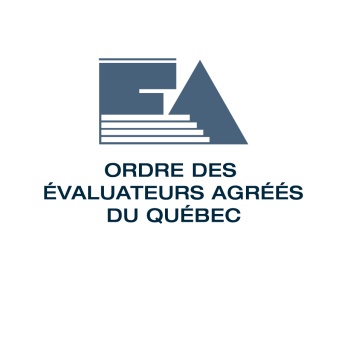 	BUREAU DU SYNDIC	FORMULAIRE DE DEMANDE D'ENQUÊTE ET DE CONCILIATIONNOTE : Vous pouvez remplir ce formulaire à l’écran. Une fois rempli, veuillez l’imprimer, le signer et nous retourner en y joignant les documents à l’appui de votre demande. 	Identification du demandeur *Nom : Adresse de correspondance : Téléphone (jour) : Adresse courriel : Identification de l'évaluateur agréé concernéNom : Adresse d'affaires : Téléphone (bureau) : 	Télécopieur :  Nature de la demande (cochez)	 Demande de conciliation d'un compte d'honoraires.	 Demande d'enquête relativement à une infraction au Code des professions, au Code de déontologie ou à un autre règlement de l'ordre professionnel.* Seul le masculin est utilisé dans le but d'alléger le formulaire.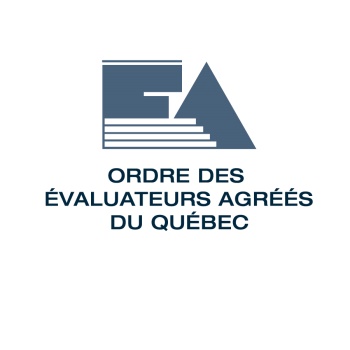 Informations relatives à la demandeDate du début du service : Mandat donné à l'évaluateur agréé : Date de la fin du service : Total des honoraires réclamés par l'évaluateur agréé : 	Total des honoraires versés par le client : Objet de la demandeRésumer les faits et les motifs justifiant votre demande.   Documents fournis à l'appui de la demandeS.V.P. identifier chaque document joint en indiquant ci-dessous la date et le titre.  Annexer ces documents à votre demande.	DATE	TITRE1-		2-		3-		4-		5-		CertificationLes renseignements fournis ci-dessus sont vrais au meilleur de ma connaissance, et j'ai signé.		______________________________Date	Signature	Faire parvenir cette demande sous pli confidentiel à :Ordre des évaluateurs agréés du Québec	Bureau du syndic	415, St-Antoine ouest, # 450Montréal (Québec)	H2Z 2B9	syndic@oeaq.qc.ca	Tél : (514) 281-9888 ou 1-800-982-5387	CONFIDENTIALITÉL’enquête du syndic est confidentielle. En remplissant la formule ci-dessous, vous pouvez accepter ou refuser que votre identité soit révélée dans le cadre de l’enquête. Je consens à ce que le syndic, dans le cadre de son enquête, révèle mon identité et/ou mes renseignements personnels à l’évaluateur agréé visé(e) par la demande d’enquête et/ou à tout tiers : OUI NONVeuillez noter toutefois que si le syndic dépose une plainte suite à son enquête, il sera dans l’obligation de divulguer l’identité de chacun des témoins potentiels dans la cause.ENGAGEMENTSi une plainte concernant l'évaluateur agréé, M. (Mme)  est finalement déposée par le syndic devant le conseil de discipline de l'Ordre des évaluateurs agréés du Québec, sur convocation à cet effet, je m'engage à venir témoigner lors de l'audition de cette cause.Signé ce  2018Signature                                                        